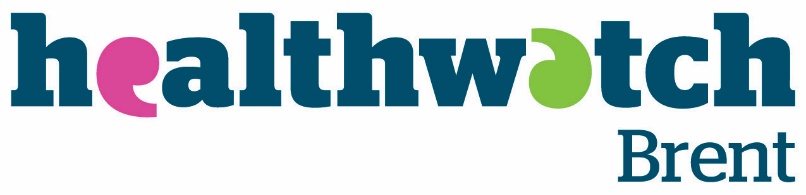 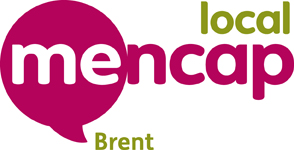    Accessible Information 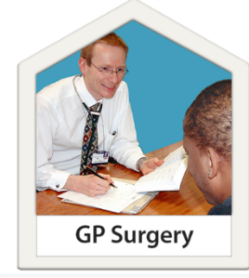 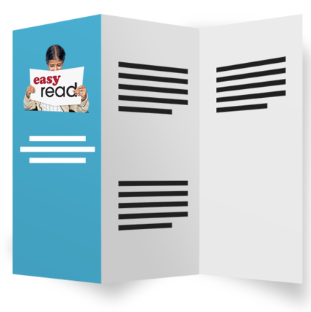 and your GP practiceHealthwatch Brent has asked Brent Mencap to find out how well GP practices talk and give information to people with:Sight LossHearing problems Learning Disability.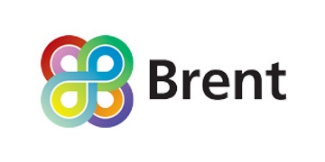 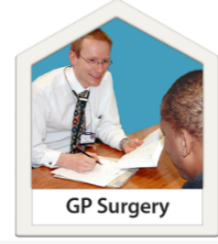 Is your GP surgery in Brent?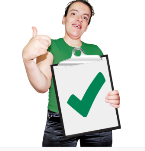 Yes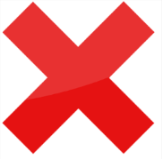 No 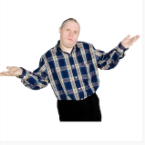 Don’t             KnowDo you have problems hearing people when they talk to you? Do you have hearing aids or are you deaf?Yes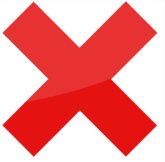 No Don’t             Know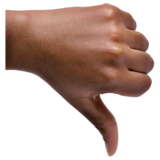 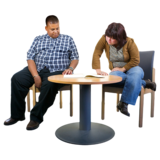 Do you find it difficult to: see information read information Or are you blind? YesNo Don’t             Know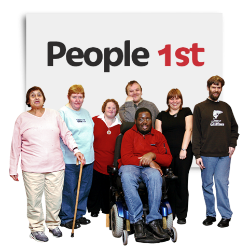 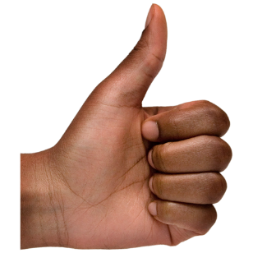 Do you have a learning disability?YesNo Don’t             KnowDo you find it difficult to understand information from your GP staff because you have: sight losshearing problems a learning disability? Yes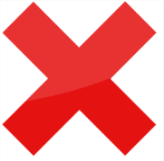 No Don’t             Know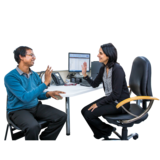 6. Has your GP surgery asked you the best ways to give you information and the best ways to communicate with you?YesNo Don’t             Know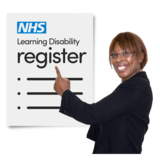 7. Does your GP practice tell other NHS services that you have:Sight Problems Hearing Problems Or a Learning Disability? Yes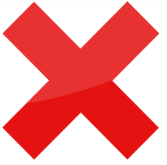 No Don’t             Know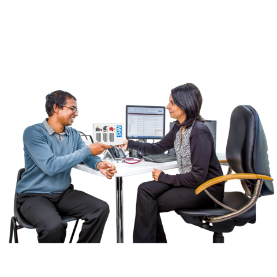 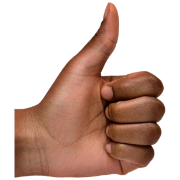 8. Has your GP practice made it easier for you to: Understand informationTo communicate with you? Yes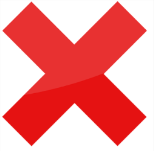 No Don’t            Know9. If yes, please tell us how your GP practice has made it easier to understand or communicate better with you.For example:  using large printeasy readtext messages remindersemailsphone calls longer appointments or any other ways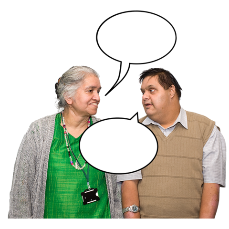 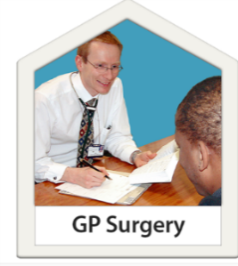 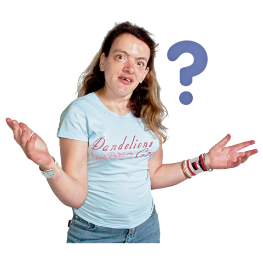 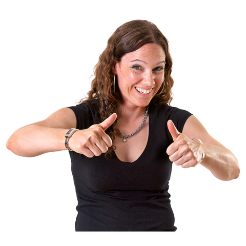 10. What else could your GP practice do to communicate with you better because of your needs?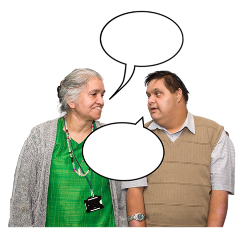 